WSTĘPNA DEKLARACJA UDZIAŁU W PROJEKCIE 
Poprawa stanu powietrza w Aglomeracji Wałbrzyskiej  
 DEKLARACJE ZBIERANE BĘDĄ DO 15.02.2019 r. Niniejsza deklaracja służy do zgłoszenia przez mieszkańców gminy gotowości do udziału w projekcie w zakresie wymiany kotłów oraz  instalacji grzewczych w LOKALU MIESZKALNYM.  Projekt realizowany będzie   pod warunkiem uzyskania dofinansowania ze środków Unii Europejskiej.  Możliwa do uzyskania dotacja wynosić będzie maksymalnie około 10 tyś. zł. Kwota ta może ulec zmianie. Dotacja nie może przekroczyć 70% wydatków podelgających refundacji.  Wypełnienie deklaracji wstępnej umożliwi gminie oszacowanie zapotrzebowania na wymianę kotłów i tym samym pozwoli na realne ustalenie zapotrzebowania na środki i złożenie wniosku o dotację.  Złożenie deklaracji nie jest jednoznaczne z uzyskaniem dofinansowania, jednak osoby, które w sposób rzetelny wypełnią deklarację mogą liczyć na preferencję w dalszym postępowaniu związanym z przyznaniem dotacji.  -------------------------------------------------------------------------------------------------- 
Ważne informacje przydatne do wypełnienia ankiety:  1. Wypełniając deklarację  należy kierować się największą starannością. 2. Deklarację  należy wypełnić zgodnie z instrukcją wypełniania zamieszoną przy każdym pytaniu. 3. Pomiędzy stronami deklaracji można poruszać się używając strzałek.   4. Wypełnianie deklaracji  można przerwać w dowolnym czasie wykorzystując przycisk "Odłóż na później" (prawy górny róg strony) - Wygenerowany link  należy skopiować i  wykorzystać przy ponownym wypełnianiu deklaracji.  5. Po zakończeniu wypełniania deklaracji proszę pobrać druk w wersji elektronicznej i zachować go (w miarę możliwości wydrukować). 6. Najważniejsze dane potrzebne do deklaracji, które warto zgromadzić przed przystąpieniem do wypełnienia zgłoszenia:  - rodzaj tytułu prawnego do lokalu - informacja czy budynek jest wpisany do gminnej ewidencji zabytków lub wojewódzkiego rejestru zabytków (należy podać nr wpisu -informacje dot. Wojewódzkiego Rejestru można uzyskać w internecie: https://wosoz.ibip.wroc.pl/public/?id=92696, informacje dot. Gminnej Ewidencji można uzyskać w gminie) - ogrzewana powierzchnia lokalu - obecnie wykorzystywany opał do ogrzewania lokalu i ciepłej wody oraz jego zużycie za ostatni sezon - koszty związane z wymianą kotła (źródła ciepła) i instalacji grzewczej   1. Zgoda na przetwarzanie danych osobowych.Wyrażam zgodę na przetwarzanie moich danych osobowych przez Gminę Głuszyca, z siedzibą w Głuszycy przy ul. Grunwaldzkiej 55 dla potrzeb niezbędnych do przygotowania wniosku o dotację pn. „Poprawa stanu powietrza w Aglomeracji Wałbrzyskiej” ,zgodnie z art. 6 ust. 1 lit. a Rozporządzenia Parlamentu Europejskiego i Rady (UE) 2016/679 z dnia 27 kwietnia 2016 roku w sprawie ochrony osób fizycznych w związku z przetwarzaniem danych osobowych i w sprawie swobodnego przepływu takich danych oraz uchylenia dyrektywy 95/46/WE (RODO)   Brak zgody (wybór odpowiedzi NIE) na przetwarzanie danych osobowych kończy dalszy proces wypełnianiaZaznacz tylko jedną odpowiedź2. Czy  obecnie wykorzystywane przeze mnie paliwo do ogrzewania  to paliwo stałe (np.: węgiel, ekogroszek, miał węglowy, węgiel brunatny)  inne niż biomasa (np.:pellet, drewno) ?Dotację będzie można otrzymać wyłącznie na inwestycję związaną z wymianą kotła opalanego paliwem stałym (np.: węgiel, ekogroszek, koks itp.). Nie dotyczy to kotłów opalanych tzw. biomasą (np. pellet, drewno).    Wybór odpowiedzi NIE kończy dalszy proces wypełniania i  oznacza brak możliwości zgłoszenia deklaracji. Zaznacz tylko jedną odpowiedź3. Czy kocioł, który obecnie ogrzewa nieruchomość posiada Klasę  energetyczną niższą niż Klasa V ?Dotację będzie można otrzymać wyłącznie na inwestycję związaną z wymianą kotła gorszego niż Klasy V. Informacje dot. klasyfikacji kotłów mozna uzyskać pod nastepującym linkiem http://czysteogrzewanie.pl/kociol/norma-pn-en-303-5-2012/. Wybór pola NIE kończy dalszy proces wypełniania i  oznacza brak możliwości zgłoszenia deklaracji. Zaznacz tylko jedną odpowiedź4. Czy nieruchomość, w której mam zamiar wymienić źródło ciepła jest własnością gminy ?Nie ma możliwości dofinansowania wymiany źródeł ciepła w nieruchomościach, której właścicielem jest gmina. Wybór odpowiedzi TAK kończy dalszy proces wypełniania i oznacza brak zgłoszenia deklaracji.Zaznacz tylko jedną odpowiedź5. Dysponowanie środkamiProszę zadeklarować czy posiadacie Państwo / będziecie posiadać 100% środków na realizację inwestycji przed uzyskaniem wypłaty dotacji. Przy wybraniu odpowiedzi (obecnie nie) proszę wskazać planowane źródło pochodzenia środków np. kredyt, pożyczka, oszczędności. Wybór pola NIE kończy dalszy proces wypełniania i  oznacza brak możliwości zgłoszenia deklaracji. Zaznacz tylko jedną odpowiedź6. Dane osoby zgłaszającejProsimy o wpisanie danych osoby zgłaszającej wstępną deklarację.   Jeżeli osoba do kontaktu  jest inna niż osoba zgłaszająca proszę podać nr telefonu oraz adres e-mail do osoby do kontaktu. W przypadku braku adresu email proszę wpisać nie dotyczy.7. Adres lokalu mieszkalnegoNależy podać dane adresowe  dot. lokalu  gdzie będzie realizowana inwestycja8. Tytuł prawny do lokalu:Proszę wskazać jak jest forma własności lokalu. UWAGA: osoby zamieszkujące w lokalach komunalnych nie moga ubiegać się o dotację. Zaznacz tylko jedną odpowiedź9. Czy budynek, w którym  znajduje się lokal został wpisany do gminnej ewidencji   lub wojewódzkiego rejestru zabytkówInformacje na temat zabytków wpisanych do Wojewódzkiego Rejestru mozna uzyskać pod adresem https://wosoz.ibip.wroc.pl/public/?id=2589, informacje na temat Gminnej Ewidencji mozna uzyskać w Urzędzie Gminy lub Miasta.Zaznacz tylko jedną odpowiedź10. Liczba osób, które będą zamieszkiwać w  lokalu po zakończeniu projektu11. Rok budowy budynku, w którym znajduje się lokal mieszkalnyProszę wybrać rok budowy budynku. Jeżeli budynek został wybudowany przed 1902 r. proszę wpisać .1902 r. 12. Powierzchnia ogrzewana mieszkania  (m2)Uwaga, w tym polu wpisujemy wyłącznie cyfry13. Istniejące główne źródło ogrzewaniaProszę podać właściweZaznacz tylko jedną odpowiedź14. Istniejące dodatkowe źródło ogrzewaniaProszę wskazać czy istnieje dodatkowe źródło ciepła. W przypadku wyboru pola TAK w polu opisowym proszę wskazazać np. kominek, ogrzewanie elektryczne.Zaznacz tylko jedną odpowiedź15. Stopień termomodernizacji mieszkania  - ściany  oraz dach / strop / stopodach.W polu opisowym proszę podać rodzaj materiału izolacyjnego np. sytyropian, wełna mineralna. W przypadku wyboru opcji "nieocieplone" w polu opisowym proszę wpisać nie dotyczy   Pozycję dot. dachu /stropu/stropodachu proszę wypełnić wyłącznie dla mieszakań zlokalizowanych na ostatnich kondygnacjach lub na poddaszach.W pozostałych przypadkach proszę wybrać nie dotyczy. Zaznacz dowolną ilość odpowiedzi16. Stopień termomodernizacji  - stolarka okiennaW polu edytowalnym proszę podać rok, w którym przeprowadzono wymianę okien. Zaznacz tylko jedną odpowiedź17. Stopień termomodernizacji  - rodzaj instalacji grzewczejW polu tekstowym można dodać istotne informacjeZaznacz tylko jedną odpowiedź18. Stopień termomodernizacji  - wentylacjaZaznacz tylko jedną odpowiedź19. Ilość i rodzaj opału zużyta dla ogrzewanej części lokalu i wody użytkowejProszę zaznaczyć właściwą odpowiedź oraz w polu opisowym podać orientacyjne, ale w miarę dokładne dane dotyczące  zużycia opału za okres ostatniego pełnego sezonu grzewczego.  Jezeli zarówno nieruchomość jak i woda użytkowa są podgrzewane z tego samego źródła ciepła prosimy o wpisanie sumy zużytego opału.  Proszę pamiętać, że główne źródło ciepła, które będzie likwidowane w ramach projektu może być zasilane wyłącznie paliwem stałym (z wyłączaniem biomasy). Podane w pytaniu odpowiedzi np. gaz, energia elektryczna dot. wyłącznie  sytuacji, w której  w nieruchomości  występuje dodatkowe źródło służące podgrzewaniu wody użytkowej. Zaznacz dowolną ilość odpowiedzi20. Planowana modernizacja - wymiana źródła ciepła (kotła)Proszę zaznaczyć właściwą odpowiedź, która jest adekwatna do planowanej przez Państwa inwestycji z udziałem dotacji Można udzielić wielu odpowiedziZaznacz dowolną ilość odpowiedzi21. Planowana modernizacja  - instalacja grzewczaZaznacz tylko jedną odpowiedź22. Przewidywane koszty wymiany / modernizacji w projekcie ogołem.Proszę podać w tys. zł (wartość brutto tzn. z podatkiem VAT np. 30,5). W przypadku braku kosztów proszę wpisać 0 (zero)23. Czy w lokalu prowadzona jest działaność gospodarcza ?Proszę zaznaczyć odpowiedź TAK tylko jeżeli w lokalu jest faktycznie prowadzona działalność gospodarcza. Dotyczy nieruchomości, w których działalność gospodarcza jest prowadzona faktycznie, a nie jest tylko zarejestrowana  Zaznacz tylko jedną odpowiedź24. OświadczenieOświadczam, że zostałam/zostałem poinformowany, iż przesłanie niniejszej wstępnej deklaracji udziału w projekcie nie oznacza przyznania dotacji, a jej uzyskanie będzie możliwe na podstawie co najmniej uproszocznego audytu energetycznego po złożeniu przeze mnie ostatecznego wniosku przygotowanego zgodnie z warunkami wynikającymi z kryteriów określonych w ramach Regionalnego Programu Operacyjnego Województwa Dolnośląskiego na lata 2014 -2020. Wybranie pola NIE oznacza brak możliwości zgłoszenia deklaracji i kończy jej wypełnianie. Zaznacz tylko jedną odpowiedźPodpis osoby składającej Wstępną Deklarację Udziału. -------------------------------------------------------------------------Imię , nazwisko, data 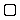 TAKNIETAKNIETAK jest klasy niższej niż VNIE posiada klasę VTAKNIETakObecnie nie, ale będę posiadał na etapie realizacji  inwestycji:  _ _ _ _ _ _ _ _ _ _ _ _ _ _ _ _ _ _ _ _ _ _ _ _ _ _ _ _ Nie Imię i nazwisko:  _ _ _ _ _ _ _ _ _ _ _ _ _ _ _ _ _ _ _ _ _ _  MIejscowość:  _ _ _ _ _ _ _ _ _ _ _ _ _ _ _ _ _ _ _ _ _ _  Ulica / nr budynku / nr lokalu:  _ _ _ _ _ _ _ _ _ _ _ _ _ _ _ _ _ _ _ _ _ _  telefon:  _ _ _ _ _ _ _ _ _ _ _ _ _ _ _ _ _ _ _ _ _ _  e-mail:  _ _ _ _ _ _ _ _ _ _ _ _ _ _ _ _ _ _ _ _ _ _  Miejscowość:  _ _ _ _ _ _ _ _ _ _ _ _ _ _ _ _ _ _ _ _ _ _  Kod pocztowy:  _ _ _ _ _ _ _ _ _ _ _ _ _ _ _ _ _ _ _ _ _ _  Ulica:  _ _ _ _ _ _ _ _ _ _ _ _ _ _ _ _ _ _ _ _ _ _  Budynek nr:  _ _ _ _ _ _ _ _ _ _ _ _ _ _ _ _ _ _ _ _ _ _  Lokal nr:  _ _ _ _ _ _ _ _ _ _ _ _ _ _ _ _ _ _ _ _ _ _ WłasnośćWspółwłasność (np. współwłasność małżeńska)Inna  (prosze opisać jaka):  _ _ _ _ _ _ _ _ _ _ _ _ _ _ _ _ _ _ _ _ _ _ _ _ _ _ _ _ Tak (proszę podać nr wpisu):  _ _ _ _ _ _ _ _ _ _ _ _ _ _ _ _ _ _ _ _ _ _ _ _ _ _ _ _ Nie _ _ _ _ _ _ _ _ _ _ _ _ _ _ _ _ _ _ _ _ _ _ _ _ _ _ _ _ _ _ _ _ _ _ _ _ _ _ _ _ _ _ _ _ _ _ _ _ _ _ _ _ _ _ _ _ _ _ _ _ _ _ _ _ _ _ _ _ _ _ _ _Piec kaflowyKocioł  starego typuKocioł nowego typu (np.  z automatycznym podajnikiem)Inne - prosze podać jakie:  _ _ _ _ _ _ _ _ _ _ _ _ _ _ _ _ _ _ _ _ _ _ _ _ _ _ _ _ Tak:  _ _ _ _ _ _ _ _ _ _ _ _ _ _ _ _ _ _ _ _ _ _ _ _ _ _ _ _ NieNieocieploneOcieplne materiałem izolacyjnym  do 10 cmOcieplne materiałem izolacyjnym od 10 do 20  cmOceplone materiałem izolacyjnym powyżej 20 cmNie dotyczyŚciany zewnętrzene:dach / strop / stropodach:Okna starego typuOkna nowego typu np. dwuszybowe lub trzyszybowe:  _ _ _ _ _ _ _ _ _ _ _ _ _ _ _ _ _ _ _ _ _ _ _ _ _ _ _ _ Inne (proszę podać jakie):  _ _ _ _ _ _ _ _ _ _ _ _ _ _ _ _ _ _ _ _ _ _ _ _ _ _ _ _ Brak instalacjiStarego typu (np.  wysokotemperaturowa, rury o dużej średnicy, grzejniki żeberkowe żeliwne, brak termostatów)Nowego typu ( np. niskotemperaturowa, rury miedziane nowego typu, grzejniki płytowe, termostaty)Inne (proszę podać i opisać instalację):  _ _ _ _ _ _ _ _ _ _ _ _ _ _ _ _ _ _ _ _ _ _ _ _ _ _ _ _ W lokalu brak wentylacjiW lokalu jest wentylacja bez odzysku ciepłaW lokalu jest wantylacja z odzyskiem ciepłaOgrzewania budynku (główne źródło)Ogrzewanie wody użytkowej (główne lub dodatkowe źródło)Węgiel (proszę podać w tonach):Ekogroszek (prosze podać w tonach):Koks (prosze podać w tonach):Gaz sieciowy (proszę podać w m3):Gaz butlowy (prosze podać w m3) :Energia elektryczna (proszę podać w kWh) :Inne jakie (proszę podać rodzaj, jendostkę miary i wartość):Inne jakie (proszę podać rodzaj, jendostkę miary i wartość):Nie dot.Wymiana źródła ciepła - ogrzewanie budynkuWymiana źródła ciepła - ogrzewanie wody użytkowejSieć ciepłownicza (jeżeli istnieje możliwość podłączenia należy obowiązkowo wybrać)Gaz sieciowyGaz butlowyBiomasa (np. pellet)Energia elektrycznaPompa ciepła (w polu opisowym proszę podać rodzaj pompy ciepła):Inne - jakie ? :Inne - jakie ? :Instalacja fotowoltaiczna jako uzupełnienie nowego źródła ciepła (kotła)TakNie Kotła:  _ _ _ _ _ _ _ _ _ _ _ _ _ _ _ _ _ _ _ _ _ _  Instalacji grzewczej:  _ _ _ _ _ _ _ _ _ _ _ _ _ _ _ _ _ _ _ _ _ _  Instalacji fotowoltaicznej jako uzupełnienie nowego źródła ciepła:  _ _ _ _ _ _ _ _ _ _ _ _ _ _ _ _ _ _ _ _ _ _ TakNieTAKNIE